АННОТАЦИЯ рабочей программы практикиРевматологияординатуры по направлению подготовки 31.08.46 «Ревматология»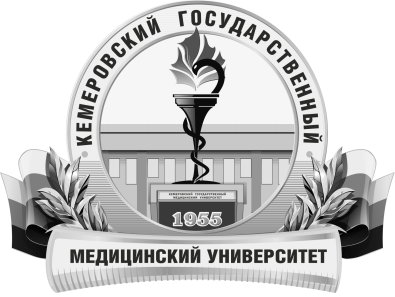 КЕМЕРОВСКИЙ ГОСУДАРСТВЕННЫЙ МЕДИЦИНСКИЙ УНИВЕРСИТЕТКафедра Пропедевтики внутренних болезнейТрудоемкость в часах / ЗЕ2376/66Цель изучения дисциплиныЗакрепление теоретических знаний, развитие практических умений и навыков, полученных в процессе обучения врача-ординатора, и формирование профессиональных компетенций врача-ревматологаМесто дисциплины в учебном планеБлок 1 Практики Базовая частьпри обучении по основной образовательной программе специалитета по специальности «Лечебное дело», «Педиатрия»для самостоятельной профессиональной деятельности врача-ревматологаУК-1, ПК-1, ПК-2, ПК-5, ПК-6, ПК-8Изучаемые темыРаздел 1. Работа в стационареВедение медицинской документации. Организационные вопросы работы ревматологического кабинета.Основные методы лабораторных исследований в диагностике ревматических заболеваний.Работа в отделении функциональной диагностики.Работа в рентгенологическом отделении.Курация больных с ревматическими заболеваниями.Раздел 2. Работа в поликлиникеОсуществление амбулаторных приемов пациентов совместно с ревматологом.Виды учебной работыКонтактная работа обучающихся с преподавателемВнеаудиторная (виды):консультации.Самостоятельная работаустная;письменная;практическая.Форма промежуточного контролязачет